સ્કીલ ઓરીએન્ટેડ તાલીમ માટેનું અરજીપત્રક	ઉપરોક્ત જણાવેલ મારી તમામ વિગતો સાચી છે. હું સદર તાલીમમાં હાજરી આપીશ અને સદરહું તાલીમ માટેની તમામ શરતો અને નિયમો મને મંજુર છે. જેની આથી હું બાંહેધરી આપું છું.બિડાણ:-		શાળા છોડ્યાનું પ્રમાણપત્ર / છેલ્લી માર્કશીટની નકલ / ચુંટણીકાર્ડ (ઓળખપત્ર)		બે પાસપોર્ટ સાઈઝ ફોટો / ૭-૧૨ અને ૮અ ની નકલસ્થળ:-તારીખ:- 									અરજદારની સહી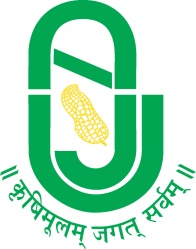 એગ્રો-બેઈઝ્ડ આઈ.ટી.આઈ.કૃષિ સંશોધન કેન્દ્ર (ફળ પાકો),જૂનાગઢ કૃષિ યુનિવર્સિટી, મહુવાજી. ભાવનગર – ૩૬૪ ૨૯૦૧અરજદારનું નામ:૨હાલનું સરનામું:૩કાયમી સરનામું:ફોન / મોબાઈલ નં.૪જ્ઞાતિ (√ ની નિશાની કરો):એસ.સી./       એસ. ટી./       ઓ.બી.સી./       અન્યએસ.સી./       એસ. ટી./       ઓ.બી.સી./       અન્યએસ.સી./       એસ. ટી./       ઓ.બી.સી./       અન્યએસ.સી./       એસ. ટી./       ઓ.બી.સી./       અન્ય૫જન્મ તારીખ:૬ઉંમર વર્ષ:૭શૈક્ષણિક લાયકાત:૮અનુભવ:૯તાલીમનો વિષય(પસંદગીના કોઈપણ એક વિષય પર √ ની નિશાની કરો):૧. પશુ વિજ્ઞાન૨. નાળિયેરીમાં સીડ પ્રોડક્શન૩. ડુંગળી૧. પશુ વિજ્ઞાન૨. નાળિયેરીમાં સીડ પ્રોડક્શન૩. ડુંગળી૧. પશુ વિજ્ઞાન૨. નાળિયેરીમાં સીડ પ્રોડક્શન૩. ડુંગળી૧. પશુ વિજ્ઞાન૨. નાળિયેરીમાં સીડ પ્રોડક્શન૩. ડુંગળી૧૦અન્ય વિગત: